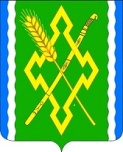 АДМИНИСТРАЦИЯ НОВОЛАБИНСКОГО СЕЛЬСКОГО ПОСЕЛЕНИЯ УСТЬ-ЛАБИНСКОГО  РАЙОНА П О С Т А Н О В Л Е Н И Еот 16 апреля 2018 года									№ 26станица НоволабинскаяО разработке плана и порядка привлечения сил и средств длятушения пожаров и проведения аварийно-спасательных работна территории Новолабинского сельского поселения Усть-Лабинского районаВ соответствии с Федеральным законом от 21 декабря 1994 года №69-ФЗ «О пожарной безопасности», пунктом 9  части 1 статьи 14 Федерального закона Российской Федерации от 06 октября 2003 года № 131-ФЗ «Об общих принципах организации местного самоуправления в Российской Федерации», Федеральным законом от 22 июля 2008 года № 123-ФЗ «Технический регламент о требованиях пожарной безопасности» с целью обеспечения первичных мер пожарной безопасности на территории Новолабинского сельского поселения Усть-Лабинского района, постановляю:1. Утвердить Порядок привлечения сил и средств для тушения пожаров и проведения аварийно-спасательных работ на территории Новолабинского сельского поселении Усть-Лабинского района, согласно приложению №1.  2. Утвердить План привлечения сил и средств для тушения пожаров и проведения аварийно-спасательных работ на территории Новолабинского сельского поселения Усть-Лабинского района, согласно приложению № 2. 3. Рекомендовать индивидуальным предпринимателям, руководителям организаций и учреждений независимо от форм собственности разработать и утвердить противопожарные мероприятия в подведомственных организациях, учреждениях.4. Постановление администрации Новолабинского сельского поселения Усть-Лабинского района от 14 июня 2017 года № 34 «О разработке плана и порядка привлечения сил и средств для тушения пожаров и проведения аварийно-спасательных работ на территории Новолабинского сельского поселения Усть-Лабинского района» считать утратившим силу.5. Общему отделу администрации Новолабинского сельского поселения Усть-Лабинского района (Ковешникова) обнародовать настоящее постановление и разместить на официальном сайте Новолабинского сельского поселения Усть-Лабинского района в сети «Интернет».6. Контроль за выполнением настоящего постановления возложить на главу Новолабинского сельского поселения Усть-Лабинского района А.Э.Саремата.7. Настоящее постановление вступает в силу со дня его обнародования.Глава Новолабинского сельскогопоселения Усть-Лабинского района					А.Э. СарематПриложение №1 к постановлению администрацииНоволабинского сельского поселенияУсть-Лабинского районаот 16.04.2018 г. № 26Порядок привлечения сил и средств для тушения пожаров и проведения аварийно-спасательных работ на территории Новолабинского сельского поселения Усть-Лабинского района  1. Общие положения1.1. Настоящий Порядок разработан в соответствии с Федеральным законом от 21 декабря 1994 года № 69-ФЗ «О пожарной безопасности», Федеральным законом от 06 октября 2003 года № 131-ФЗ «Об общих принципах организации местного самоуправления в Российской Федерации», Федеральным законом от 22 июля 2008 года № 123-ФЗ «Технический регламент о требованиях пожарной безопасности» и регулирует порядок привлечения сил и средств для тушения пожаров и проведения аварийно-спасательных работ на территории Новолабинского сельского поселения Усть-Лабинского района.1.2. Для тушения пожаров и проведения аварийно-спасательных работ на территории Новолабинского сельского поселения Усть-Лабинского района привлекаются следующие силы: - ПСЧ-105 г. Усть-Лабинск; - ПСЧ- 90 х. Братский;- коллектив администрации Новолабинского сельского поселения;- коллектив МБУ «Рассвет»;- население Новолабинского сельского поселения Усть-Лабинского района;- подразделения ДПО.Для тушения пожаров и проведения аварийно-спасательных работ на территории Новолабинского сельского поселения Усть-Лабинского района привлекаются следующие средства:- пожарная и специальная техника;- средства связи;- огнетушащие вещества, находящиеся на вооружении в подразделениях пожарной охраны;- первичные средства тушения пожаров;- трактор с прицепом, трактор (МБУ «Рассвет», КФХ Колкутов В.Г.).1.3. Руководителям организаций рекомендовано:- содержать в исправном состоянии системы и средства противопожарной защиты, включая первичные системы тушения пожаров, не допускать их использования не по назначению;- оказывать содействие пожарной охране при тушении пожара;- обеспечить доступ должностным лицам пожарной охраны при осуществлении ими служебных обязанностей по тушению пожаров на территории здания, сооружения и иные объекты организаций;- сообщать в пожарную охрану о состоянии дорог и изменении подъездов к объекту. 2. Порядок привлечения сил и средств на тушение пожаров2.1. Привлечение сил и средств подразделений пожарной охраны на тушение пожаров и проведение аварийно-спасательных работ при их тушении осуществляется на условиях и в порядке, установленном законодательством Российской Федерации и настоящим порядком.2.2. Порядок привлечения сил и средств в границах территории Новолабинского сельского поселения Усть-Лабинского района утверждается администрацией территории Новолабинского сельского поселения Усть-Лабинского района.2.3. Выезд подразделений пожарной охраны на тушение пожаров и проведение аварийно-спасательных работ осуществляется в безусловном порядке, независимо от форм собственности объектов защиты.При следовании на пожар пожарная техника пользуется правом беспрепятственного проезда, первоочередного обеспечения горюче-смазочными материалами на автозаправочных станциях и проведения ремонтных работ на станциях технического обслуживания. 2.4. Взаимодействие подразделений пожарной охраны с аварийными и специальными службами организаций при тушении пожаров осуществляется на основании Плана привлечения сил и средств для тушения пожаров. В План включаются все подразделения пожарной охраны, добровольные пожарные формирования, дислоцирующиеся на территории поселения и (или) обслуживающие данную территорию. Корректировка Плана проводится по мере необходимости.2.5. Непосредственное руководство тушением пожара осуществляется прибывшим на пожар старшим оперативным должностным лицом пожарной охраны, которое управляет на принципах единоначалия личным составом и техникой пожарной охраны и организацией участвующих в тушении пожара, а также дополнительно привлеченными к тушению пожара силами.2.6. Никто не вправе вмешиваться в действия руководителя тушения пожара или отменять его распоряжения при тушении пожара.Указания руководителя тушения пожара обязательны для исполнения всеми должностными лицами и гражданами на территории, на которой осуществляются действия по тушению пожара.Глава Новолабинского сельского поселения Усть-Лабинского района					А.Э. СарематПриложение № 2к постановлению администрацииНоволабинского сельского поселения Усть-Лабинского районаот 16.04.2018 г. № 26ПЛАН привлечения сил и средств для тушения пожаров и проведения аварийно-спасательных работ на территории Новолабинского сельского поселения Усть-Лабинского района  Глава Новолабинского сельского поселения Усть-Лабинского района										А.Э. Саремат№ п/пНаименование населенных пунктовСилы, привлекаемые к тушению пожараСпособ вызова (телефон и др.)Расстояние от населенного пункта, (км)Ориентировочное время движения от населенного пункта до ближайшей ПЧ (ОП) МЧС России или ПС ВО (мин).Ориентировочное время движения от населенного пункта до ближайшей ПЧ (ОП) МЧС России или ПС ВО (мин).Ориентировочное время движения от населенного пункта до ближайшей ПЧ (ОП) МЧС России или ПС ВО (мин).Техника, привлекаемая для тушения пожараНаименование организации, выделяющей технику№ п/пНаименование населенных пунктовСилы, привлекаемые к тушению пожараСпособ вызова (телефон и др.)До ближайшей ПЧ МЧС России или до ПЧ (ОП) ПС ВОЗимаВесна, осеньЛетоТехника, привлекаемая для тушения пожараНаименование организации, выделяющей технику1.Новолабинское сельское поселение Усть-Лабинского района – станица НоволабинскаяПСЧ -105 г. Усть-ЛабинскСлужба спасения-01, моб. 101Ситуационый Центр- 051х. Братский-79-2-37 (по телефонам, пешим порядком, на автотранспортных средствах)25252525-пожарная и специальная техника-огнетушащие вещества, находящиеся на вооружении в подразделениях пожарной охраны;-первичные средства тушения пожаров  ПСЧ-105ПСЧ-90Администрация с-п1.Новолабинское сельское поселение Усть-Лабинского района – станица НоволабинскаяПСЧ -90 х. БратскийСлужба спасения-01, моб. 101Ситуационый Центр- 051х. Братский-79-2-37 (по телефонам, пешим порядком, на автотранспортных средствах)9999-пожарная и специальная техника-огнетушащие вещества, находящиеся на вооружении в подразделениях пожарной охраны;-первичные средства тушения пожаров  ПСЧ-105ПСЧ-90Администрация с-п2Новолабинское сельское поселение Усть-Лабинского района – станица Новолабинскаяколлектив администрации Новолабинского сельского поселения (10 чел)МБУ «Рассвет»(5 чел)КФХ Колкутов В.Г.(1 чел)8 (86135) 36-1-458 (86135) 36-1-868 (86135) 36-2-858 (86135) 36-1-94(по телефонам, пешим порядком, на автотранспортных средствах)1. Легковой автомобиль ВАЗ 2107;2. Трактор с тележкой (МБУ «Рассвет»)3. Трактор (КФХ Колкутов)1.Администрация Новолабинского сельского поселения;2. МБУ «Рассветт»3. КФХ Колкутов В.Г.